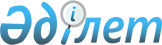 О присвоении наименования безымянной улице в селе ЕкпинРешение акима Екпинского сельского округа Тарбагатайского района Восточно-Казахстанской области от 03 декабря 2014 года N 10. Зарегистрировано Департаментом юстиции Восточно-Казахстанской области 23 декабря 2014 года N 3591

     Примечание РЦПИ.



     В тексте документа сохранена пунктуация и орфография оригинала.



      В соответствии с подпунктом 4) статьи 14 Закона Республики Казахстан от 8 декабря 1993 года «Об административно–территориальном устройстве Республики Казахстан», пунктом 2 статьи 35 Закона Республики Казахстан от 23 января 2001 года «О местном государственном управлении и самоуправлении в Республике Казахстан», на основании заключения ономастической комиссии Восточно-Казахстанской области от 3 сентября 2014 года и учитывая мнение жителей села, аким Екпинского сельского округа РЕШИЛ:

      1. 

Присвоить безымянной улице в селе Екпин Екпинского сельского округа наименование – «Отыншы Алжанов». 

      2. 

Настоящее решение вводится в действие по истечении десяти календарных дней после дня его первого официального опубликования.

 

 
					© 2012. РГП на ПХВ «Институт законодательства и правовой информации Республики Казахстан» Министерства юстиции Республики Казахстан
				

      Аким Екпинского сельского округаБ.Сербатыров